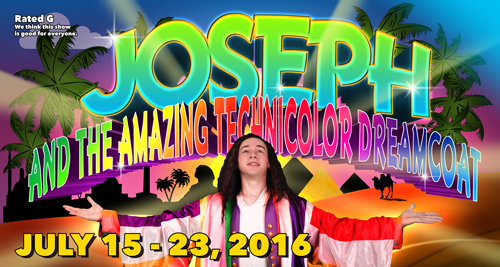 FOR IMMEDIATE RELEASEPlease contact:Ruth Baum BigusPublicist, Theatre in the Park(913) 707-7746ruthwrite1@gmail.comNOTE TO MEDIA: Show logos, news releases and photos are available for download atwww.theatreinthepark.org/press.“Joseph and the Amazing Technicolor Dreamcoat” at Theatre in the Park July 15-17,20-23;Community Quilt & sign language part of production “Go, Go. Go Joseph, You know what they say!”Joseph and his band of 11 brothers will rock the stage at Theatre in the Park with the energetic musical “JOSEPH AND THE AMAZING TECHNICOLOR DREAMCOAT” opening Friday night, July 15. The musical runs through Sunday, July 17, and then continues its run Wednesday, July 20 through Saturday, July 23. The box office opens at 6 p.m. and the gates to the seating bowl open at 6:30 p.m.; the show begins at 8:30 p.m. “JOSEPH” is rated G and is appropriate for the entire family to enjoy.For “JOSEPH” TTIP is partnering with Giving the Basics collecting personal care items to serve those most in need. Those who donate an item such as toothpaste, deodorant, soap or shampoo when they come to the theatre will receive a coupon for free popcorn.Under the direction of first-time TTIP Director/Choreographer Guy Gardner, “JOSEPH” features the largest all-local cast of the season with a 66-member children’s chorus. There are also several families performing together in this production. James Levy is vocal director/conductor.  “The children's chorus are all paired up with adult cast members in a mentoring type program to further the connection cast members get in theatre,” Gardner said.With music and lyrics by Andrew Lloyd Webber and Tim Rice, “JOSEPH” tells the story of Joseph from the Bible’s Book of Genesis. A group of narrators tell the tale of Joseph, the favorite son of the patriarch Jacob. Joseph has vivid dreams that foretell the future, and his older brothers are jealous of their sibling’s talent. In this musical filled with hilarious songs and colorful dance numbers, Joseph finds himself sold into slavery and later imprisoned for sharing his vivid tales. Joseph regales Pharaoh by interpreting his dreams – a task that earns Joseph his freedom. Finally, with his colorful coat, Joseph rises above it all. Gardner and his team have added another special element to this production of “JOSEPH”; one of the songs will be performed in American Sign Language.“We want all dreams to be heard, whether you're seven or 70. Everyone has dreams, so we included the sign language in the opening and closing number, with ‘Any Dream Will Do,’ to share this message with others,” Gardner said.CONSTRUCTING A COMMUNITY QUILT	The cast, crew, and staff of “JOSEPH” are teaming up to make a Community Dream Quilt that will be on display during all performances of the show.	“A huge theme of the show is ‘Any Dream Will Do’ and we want our audiences to enjoy looking at those dreams,” Gardner said.	The quilt, which matches the design for Joseph's Coat in the show, will have more than 100 hand-designed dream patches showing some of the dreams of those involved with the production.  This is Theatre in the Park’s (TTIP) 47th season of musical entertainment featuring talent from all over the Kansas City metropolitan area. The TTIP season concludes with everyone’s favorite nanny MARY POPPINS, a co-production that will play under the stars at TTIP and on stage at the White Theatre at the Jewish Community Center. “MARY POPPINS” opens at TTIP beginning July 29 through July 31, and Aug. 3-6 after its run at the White Theatre that starts on July 9.TTIP is holding the line on prices for the 2016 season with general admission only $8, youth $6, and children three and under may attend for free (but require a ticket for entrance). Limited reserve seating and parking is available. Tickets may be purchased online at www.theatreinthepark.org or at the theatre box office the nights of performance.MOVIES IN THE PARK are back for only one buck! Check out the full schedule and what films are coming up on the TTIP website, www.theatreinthepark.org/movies. On movie nights, gates open at 7:30 p.m. with movies starting at 8:30-8:45 p.m., depending on sunset. The Theatre in the Park is located in Shawnee Mission Park at 7710 Renner Road, in Shawnee, KS, and is a program of the Johnson County Park & Recreation District. TTIP is the largest outdoor community theater in the country, and has been providing quality theatre entertainment in the community for more than four decades.For more information including entire show synopses for all 2016 TTIP productions, please visit http://www.theatreinthepark.org.Cast of “JOSEPH” (Character Name, Performer, city of residence) Joseph - Wesley Geil; Grandview, MOJacob - Trevor French; Kansas City, MOPharaoh - Joel Morrison; Lee’s Summit, MO Potiphar/Reuben - David Thompson; OlatheMrs. Potiphar - Celia Thompson; OlatheGad - Carson Tate; Overland ParkJudah - Hewleek McKoy; OlatheZebulun - Gabriel Lasley; Lee’s Summit, MODan - Tanner Neath; Overland ParkBenjamin - Evan Nugent; OlatheLevi - Jeremy Walterman; OlatheIssachar – Caleb Nugent; OlatheNaphtali - Max Mammele; Kansas City, MOSimeon - Ethan Platt; Gardner, KSAsher - Zane Champie; Overland ParkWife/Narrator - Tori Loepp; Overland ParkWife/Narrator - Renee Blinn; LeawoodWife/Narrator - Abby Cramer; Prairie VillageWives:  McKenna Neef; Leawood   Carlie Sherman; Overland Park  Nina-Sophia Pacheco; Knob Noster, MO  Alex Teeple; Shawnee  Whitney Armstrong; Overland Park  Laura Kariuki; Lenexa  Nicole McCroskey; Overland ParkChild Narrators:  Zoe London; Smithville, MO   Mia Kate Musick; Raymore, MO   Brenna Nelson; Shawnee   Devyn Trondson; Lenexa   Bridget Walsh; Shawnee Children's Chorus      Sophia & Dominic Adams; Olathe      Gracie Akers; Olathe      Jordan Baker: Overland Park      Millie Bell; Olathe      Hana Bowsher; Overland Park     Amber & Cole Bracken; Kansas City, MO     Calvin Campbell; Overland Park     Kaitlynn Daniels; Kansas City, KS     Veronica Dervin; Shawnee     Zach Dulny; Shawnee     Emily Elder; Overland Park     Ashley Eillott Rowe; Olathe     Grace Fields; Leawood     Declan Franey; Overland Park     Sydney Gilman; Overland Park     Tiernan Hans; Mission Hills     Signe Hansen; Lenexa     Lizzie, Eli & Gavin Hoedl; Olathe     Mason Hoyt; Overland Park     Katie Hulla; Overland Park      Maddie Huwe; Stilwell     Addison Landes; Olathe     Laikyn & Lillie Large; Overland Park     Olivia Loepp; Overland Park     Grant Martin; Spring Hill    Julia & Ava Masterson; Overland Park    Collin & Kendal Montgomery; Stilwell    Molly & Elliana Moore; Lenexa    Abby Morrison; Lee’s Summit, MO    Mylie Musick; Raymore, MO    Brenna Nelson; Shawnee    Scarlett & Sawyer Nevins; Kansas City, MO     Katie Noll; Leawood    Amber Nugent; Olathe    Leah Pal; Lenexa    Emerson Pereira; Prairie Village    Samantha Peters; Kansas City, KS    Autumn Quarles; Lenexa    Kiera Rader; Olathe    Elayna Rodriguez; Belton, MO    Claire Rupp; Mission Woods    Eva Smith; Olathe    Madeline Smithson; Stilwell    Cole Southard; Kansas City, MO    Tripp Starr; Shawnee    Jamie Todd; Lenexa    Abby Trondson; Lenexa    Bridget Walsh; Shawnee    Brooklyn Werth; Overland Park   Janey Wetzel; Kansas City, MO   Michael Young; Overland Park   Angie Zumbrunnen; Overland Park###